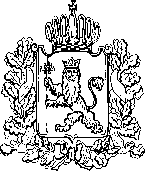 АДМИНИСТРАЦИЯ ВЛАДИМИРСКОЙ ОБЛАСТИПРАВЛЕНИЕ ДЕПАРТАМЕНТА ЦЕН И ТАРИФОВПОСТАНОВЛЕНИЕ29.11.2016						                                      № 40/2О внесении изменений в постановлениедепартамента цен и тарифов администрации Владимирской области от 03.12.2014 № 54/2 «О тарифах на тепловую энергию» В соответствии с Федеральным законом от 27.07.2010 № 190-ФЗ «О теплоснабжении», постановлением Правительства Российской Федерации от 22.10.2012 № 1075 «О ценообразовании в сфере теплоснабжения», Методическими указаниями по расчету регулируемых цен (тарифов) в сфере теплоснабжения, утвержденными приказом Федеральной службы по тарифам от 13.06.2013 № 760-э, департамент цен и тарифов администрации Владимирской области п о с т а н о в л я е т:  1. Внести изменения в постановление департамента цен и тарифов администрации Владимирской области от 03.12.2014 № 54/2 «О тарифах на тепловую энергию», изложив приложения № 1, 2 к постановлению в следующей редакции согласно приложениям № 1, 2. 2. Указанные в пункте 1 настоящего постановления изменения вступают в силу с 01 января 2017 года. 3. Настоящее постановление подлежит официальному опубликованию в средствах массовой информации.Председатель правлениядепартамента цен и тарифовадминистрации Владимирской области                                                Р.Н. СорокинТарифы на тепловую энергию (мощность) на коллекторах источника тепловой энергииПримечания:1. В том числе величина расходов на топливо, отнесенных на 1 Гкал тепловой энергии, отпускаемой в виде пара от источника тепловой энергии – 642,95 руб./Гкал.2. В том числе величина расходов на топливо, отнесенных на 1 Гкал тепловой энергии, отпускаемой в виде пара от источника тепловой энергии – 687,61 руб./Гкал.3. В том числе величина расходов на топливо, отнесенных на 1 Гкал тепловой энергии, отпускаемой в виде пара от источника тепловой энергии – 700,79 руб./Гкал.4. В том числе величина расходов на топливо, отнесенных на 1 Гкал тепловой энергии, отпускаемой в виде пара от источника тепловой энергии –  717,41 руб./Гкал.Тарифы на тепловую энергию (мощность), поставляемую потребителям<*> Выделяется в целях реализации пункта 6 статьи 168 Налогового кодекса Российской Федерации (часть вторая)Приложение № 1к постановлению департаментацен и тарифов администрацииВладимирской областиот 29.11.2016 № 40/2№ п/пНаименование регулируемой организацииВид тарифаГодОтборный пар давлением от 2,5 до 7,0 кг/кв. см1.ЗАО «Кольчугинский завод цветных металлов» (СЦТ от ТЭЦ), г. Кольчугиноодноставочный, руб./Гкал (без учета НДС)01.01.2015-30.06.2015939,4311.ЗАО «Кольчугинский завод цветных металлов» (СЦТ от ТЭЦ), г. Кольчугиноодноставочный, руб./Гкал (без учета НДС)01.07.2015-31.12.20151 008,7221.ЗАО «Кольчугинский завод цветных металлов» (СЦТ от ТЭЦ), г. Кольчугиноодноставочный, руб./Гкал (без учета НДС)01.01.2016-30.06.20161 008,7221.ЗАО «Кольчугинский завод цветных металлов» (СЦТ от ТЭЦ), г. Кольчугиноодноставочный, руб./Гкал (без учета НДС)01.07.2016-31.12.20161 055,2631.ЗАО «Кольчугинский завод цветных металлов» (СЦТ от ТЭЦ), г. Кольчугиноодноставочный, руб./Гкал (без учета НДС)01.01.2017-30.06.20171 055,2631.ЗАО «Кольчугинский завод цветных металлов» (СЦТ от ТЭЦ), г. Кольчугиноодноставочный, руб./Гкал (без учета НДС)01.07.2017-31.12.20171 095,874Приложение № 2к постановлению департаментацен и тарифов администрацииВладимирской областиот 29.11.2016 № 40/2№ п/пНаименование регулируемой организацииВид тарифаГодВода1ЗАО «Кольчугинский завод цветных металлов» (СЦТ от ВК с ЦТП),                         г. КольчугиноДля потребителей, в случае отсутствия дифференциации тарифов по схеме подключения (без учета НДС)Для потребителей, в случае отсутствия дифференциации тарифов по схеме подключения (без учета НДС)Для потребителей, в случае отсутствия дифференциации тарифов по схеме подключения (без учета НДС)1ЗАО «Кольчугинский завод цветных металлов» (СЦТ от ВК с ЦТП),                         г. Кольчугиноодноставочный
руб./Гкал01.01.2015-30.06.20151 361,271ЗАО «Кольчугинский завод цветных металлов» (СЦТ от ВК с ЦТП),                         г. Кольчугиноодноставочный
руб./Гкал01.07.2015-31.12.20151 460,901ЗАО «Кольчугинский завод цветных металлов» (СЦТ от ВК с ЦТП),                         г. Кольчугиноодноставочный
руб./Гкал01.01.2016-30.06.20161 460,901ЗАО «Кольчугинский завод цветных металлов» (СЦТ от ВК с ЦТП),                         г. Кольчугиноодноставочный
руб./Гкал01.07.2016-31.12.20161 537,121ЗАО «Кольчугинский завод цветных металлов» (СЦТ от ВК с ЦТП),                         г. Кольчугиноодноставочный
руб./Гкал01.01.2017-30.06.20171 537,121ЗАО «Кольчугинский завод цветных металлов» (СЦТ от ВК с ЦТП),                         г. Кольчугиноодноставочный
руб./Гкал01.07.2017-31.12.20171 632,371ЗАО «Кольчугинский завод цветных металлов» (СЦТ от ВК с ЦТП),                         г. КольчугиноНаселение (тарифы указываются с учетом НДС) *Население (тарифы указываются с учетом НДС) *Население (тарифы указываются с учетом НДС) *1ЗАО «Кольчугинский завод цветных металлов» (СЦТ от ВК с ЦТП),                         г. Кольчугиноодноставочный
руб./Гкал01.01.2015-30.06.20151 606,301ЗАО «Кольчугинский завод цветных металлов» (СЦТ от ВК с ЦТП),                         г. Кольчугиноодноставочный
руб./Гкал01.07.2015-31.12.20151 723,861ЗАО «Кольчугинский завод цветных металлов» (СЦТ от ВК с ЦТП),                         г. Кольчугиноодноставочный
руб./Гкал01.01.2016-30.06.20161 723,861ЗАО «Кольчугинский завод цветных металлов» (СЦТ от ВК с ЦТП),                         г. Кольчугиноодноставочный
руб./Гкал01.07.2016-31.12.20161 813,801ЗАО «Кольчугинский завод цветных металлов» (СЦТ от ВК с ЦТП),                         г. Кольчугиноодноставочный
руб./Гкал01.01.2017-30.06.20171 813,801ЗАО «Кольчугинский завод цветных металлов» (СЦТ от ВК с ЦТП),                         г. Кольчугиноодноставочный
руб./Гкал01.07.2017-31.12.20171 926,20